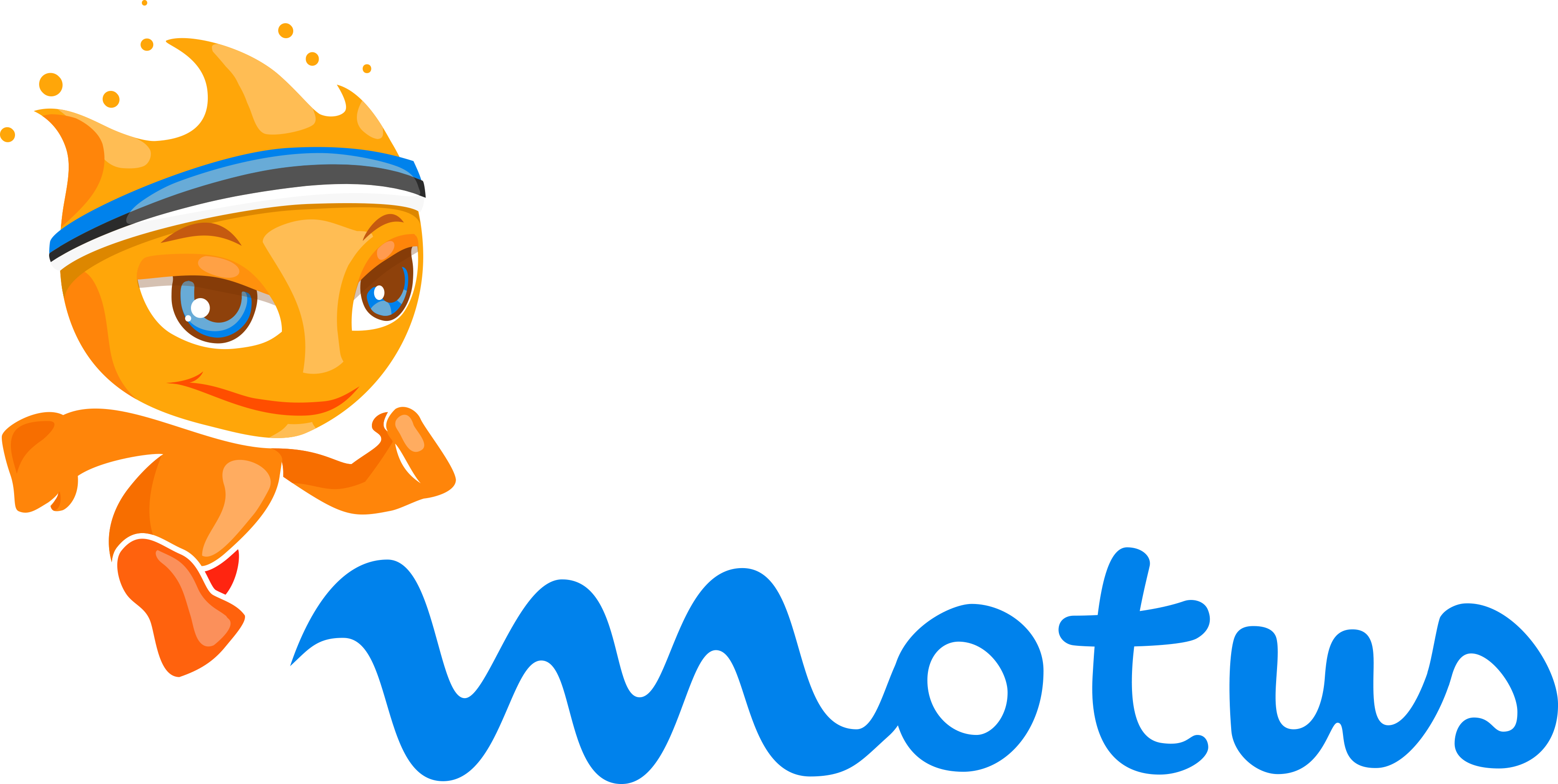 Narva Firmajooks 2016Läbiviimise kohtNarva, ÄkkekülaVõistluse kuupäev, aeg29.09.2016  kell  18.00RegistreerimineEelregistreerimine www.motus.ee Registreerimine koha peal 17:00-17:30  KorraldajaMotus spordiklubiOsalustasu 20 eur / meeskond Registreerimisel kirjutage oma organisatsiooni rekvisiidid arve väljastamiseks. Meeskonda loetakse registreerituks pärast osalustasu laekumist. Võistluse kirjeldusFirmajooksu start on kell 18.00.  Arvestus teatejooksus 5 km distantsil. Meeskonnas on 5 inimest. Igaüks jookseb 1 km. Teatepulga üleandmine toimub määratud vahetusalas. Marsruut kulgeb mööda tervisearada. Start ja finiš asuvad ÄKKEKÜLAs. Kava:17.00 – Stardimaterjalide väljastamine17.45 - Soojendus võistkondadele 18.00 – Teatejooksu start18.30 - Venistusharjutused võistkondadele18.45 – Autasustamine ja loterii      7.  OhutustehnikaJooksmise ajal pöörata tähelepanu raja oludele. Kohati võib olla mudane ja libe.      8 .  AutasustamineHinnaliste kingitustega autasustatakse 3 parimat võistkonda. Organisatsioonid-osalejad peavad  kaasa võtma sümboolsed meened/kingitused/suveniirid oma asutuse poolt, mida nad annavad registreerimisel korraldajatele,  mida lõpus loositakse teiste meeskondade vahel, seega kõik võistkonnad saavad sümboolsed auhinnad.    9.  VastutusIga osavõtja vastutab ise oma tervisliku seisundi ja inventari eest.     10. INFO          www.motus.ee 